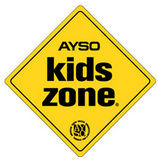 In AYSO, we want all players, coaches, families and volunteers to have fun. That’s where Kids Zone comes in. Kids Zone is a program that encourages fans on the sidelines, and anyone else near the play, to use positive language, show sportsmanship in their attitude and behavior, and create a great experience for every player. It’s a reminder that the soccer fields are a kid’s zone – a friendly, happy, wholesome place for children to play.The Kids Zone program reminds us that no matter how intense the game can be, kids need cheerful support from the sidelines. Then there’s the Kids Zone Pledge – parents and spectators are asked to agree to the following guidelines:  	Kids are No. 1.  	Fun, not winning, is everything.  	Fans only cheer, and only coaches coach.  	No yelling in anger.  	Respect the volunteer referees.  	No swearing or abusive behavior.  	No alcohol, tobacco or drugs. 	No weapons. 	Leave no trash behind.Set a proper example of sportsmanship.No pets allowed.When it comes down to it, Kids Zone is about supporting every child on the field - even those on the opposing team. It means supporting the players whether they win or lose. It means honoring the game – not the outcome of the game. Remember, respect starts with you!